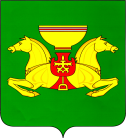 ПОСТАНОВЛЕНИЕОт  16.02.2015		  		 с. Аскиз				  № 263-пОб утверждении порядка  финансированиярасходов по предоставлению социальной поддержкиквалифицированным специалистам учрежденийкультуры, вышедшим на пенсию и проживающимв сельской местности и поселках городского типа В соответствии  со ст.15 решения Совета депутатов Аскизского района от 26.12.2014 № 161-рс «О бюджете муниципального образования Аскизский район Республики  Хакасия на 2015 год и плановый период 2016 и 2017 годов», руководствуясь ст.ст.35, 40 Устава Муниципального образования Аскизский район от 20.12.2005, постановляю:1.Утвердить прилагаемый порядок финансирования расходов по предоставлению социальной поддержки квалифицированным специалистам учреждений  культуры, вышедшим на пенсию и проживающим в сельской местности и поселках городского типа, на 2015 годи плановый период 2016 и 2017 годов.	     2.Действие настоящего постановления распространяется на правоотношения, возникшие с 01 января 2015 года.3.Опубликовать настоящее постановление в газете "Аскизский труженик». 4.Разместить настоящее постановление на официальном сайте Администрации Аскизского района Республики Хакасия.Глава Администрации						А.В. Челтыгмашев							УТВЕРЖДЕН						Постановлением АдминистрацииАскизского района Республики Хакасияот    16.02.2015     №263-пПорядок финансирования расходов по предоставлениюсоциальной поддержки квалифицированным специалистамучреждений культуры, вышедшимна пенсию и проживающим в сельской местности и поселках городского типа, на 2015 год и плановый период 2016 и 2017 годов1. Общие положения	1.1. Настоящий порядок определяет меры социальной поддержки по возмещению части расходов на отопление или твердое топливо  квалифицированным специалистам учреждений культуры Аскизского района Республики Хакасия, вышедшим на пенсию, и порядок  её финансирования.	1.2.  Лицами, имеющими право на получение социальной поддержки, являются квалифицированные специалисты учреждений культуры Аскизского района, вышедшиена пенсию и проживающие в сельской местности и поселках городского типа и имеющие стаж работы в сельской местности не менее 10 лет.	1.3. Предоставлениесоциальной поддержки квалифицированным специалистам учреждений культуры, вышедшим на пенсию, осуществляется  Управлением культуры администрации Аскизского района  (далее – Управление культуры).2. Форма социальной поддержки	2.1. Квалификационные специалисты, вышедшие на пенсию, имеют право на бесплатное отопление или бесплатное обеспечение твердым топливом в зависимости от принадлежности жилья, в котором проживает квалифицированный  специалист, вышедший на пенсию, к благоустроенному или неблагоустроенному жилищному фонду.	2.2.Бесплатное отопление в благоустроенном жилищном фонде предоставляется в пределах утвержденной социальной нормы площади жилья непосредственно  на  квалифицированного специалиста без учета членов семьи:	- 18 кв. метров  общей площади жилья на одного члена семьи из 3-х и более человек;	- 21 кв. метр общей площади жилья на одного члена семьи из 2-х  человек;	- 33 кв. метра  площади жилья для одиноко проживающего человека.	2.3. Бесплатное обеспечение твердым топливом в неблагоустроенном жилищном фонде осуществляется путем возмещения его стоимости исходя из расчета  3,3 тонны угля или 10 куб м. дров на одно домовладение по средней  стоимости, утвержденной постановлением Администрации Аскизского района  Республики Хакасия, действующей  на момент обращения, за весь календарный год, в котором подано заявление.	При условии осуществления отопления жилой площади посредством   электроэнергии компенсация стоимости электроэнергии производится  в пределах стоимости угля (дров) по нормам на одно домовладение.3.Порядок рассмотрения заявления о предоставлении социальной поддержки	3.1. Социальная поддержка предоставляется  специалистам, предоставившим документы, предусмотренные настоящим Порядком, в Управление культуры.	3.2. В случае, если в составе семьи имеется два и более специалиста, имеющих право на социальную поддержку, социальная поддержка предоставляется одному из них.	3.3. Граждане, имеющие право на социальную поддержку в соответствии  с иными законодательными актами Российской Федерации или Республики Хакасия, вправе выбрать нормативный акт, на основании которого будет предоставляться социальная поддержка.Социальная поддержка специалистам предоставляется только в том случае, если они не пользуются льготами в соответствии с  Федеральным законом от 24.11.1995 № 181-ФЗ «О социальной защите инвалидов в Российской Федерации», законом Республики Хакасия от 11.11.2004 № 84 «О мерах социальной поддержки ветеранов, проживающих на территории Республики Хакасия»,законом Республики Хакасия от 11.11.2004 № 85  «О мерах  социальной поддержки реабилитированных лиц и лиц, пострадавших от политических репрессий»; Указом Президента Российской Федерации от 05.05.1992 № 431 «О мерах социальной поддержки многодетных семей».	3.4. Для назначения  социальной  поддержки специалистам, вышедшим  на пенсию, необходимо предоставить в Управление культуры:	1) заявление о предоставлении социальной поддержки;	2)  копию трудовой книжки;            3) справку в составе семьи;	4) выписку из домовой книги (с указанием площади каждого помещения);5) справку о неполучении иных мер  социальной поддержки (в соответствии с п.3.3 настоящего Положения);	6)  копии квитанций по оплате коммунальных услуг за истекший период  текущего года.3.5. Управление культуры обязано принимать и рассматривать все поступившие заявления о предоставлении данной социальной поддержки с приложением к нему документов.         3.6.  Предоставленные документы рассматриваются Управлением культуры  в течение 2 рабочих дней. В течение этого времени  Управление культуры должно проверить представленные документы на наличие у заявителя права на получение социальной поддержки.	3.7. Основаниями для отказа в предоставлении социальной поддержки   являются:	- заявление о предоставлении социальной поддержки подано лицом, не имеющим права  на её получение;	- не представлены документы, перечень которых закреплен в п. 3.4. настоящего Положения, либо представлены  не все документы из данного перечня.           3.8. В случае наличия перечисленных препятствий  для предоставления социальной поддержки заявителю направляется письменное уведомление об отказе в предоставлении социальной поддержки с обязательным указанием причин отказа.	3.9. При отсутствии препятствий в получении заявителю социальной  поддержки Управлением культуры принимается решение о предоставлении заявителю социальной поддержки.	Размер предоставленной  социальной  поддержки рассчитывается  главным  бухгалтером  Управления культуры исходя из документов, представленных лицом, претендующим  на получение социальной поддержки.4. Порядок  финансирования расходов по предоставлениюсоциальной поддержки	4.1. Финансирование расходов по предоставлению социальной поддержки вышеуказанным категориям специалистов производится  на основании заявления лица, претендующего на получение социальной поддержки, о предоставлении социальной поддержки и предоставленных  документов.           4.2. Финансирование расходов по предоставлению социальной  поддержки осуществляется путем перечисления денежных средств на счет заявителя, указанный  в заявлении.	4.3. Финансирование расходов по предоставлению социальной поддержки осуществляется в порядке очередности поступления заявлений.5. Отчет о предоставлении социальной поддержки	5.1. Управление культуры предоставляет в муниципальное казенное учреждение «Финансовое  управление администрации Аскизского района» отчет о фактических расходах по предоставлению социальной поддержки  за 2015 год по утвержденной форме (приложение № 1) в срок до 10.01.2016.		 Приложение № 1к порядку финансирования расходов попредоставлению социальной поддержки квалификационным специалистамучреждений культуры, вышедшимна пенсию и проживающим в сельской местности и поселках городского типа,на 2015 год и плановый период 2016 и 2017 годовТиповая форма  отчета  МКУ «Управления культуры  администрации Аскизского района» о предоставлении социальной поддержкиРОССИЙСКАЯ ФЕДЕРАЦИЯАДМИНИСТРАЦИЯАСКИЗСКОГО РАЙОНАРЕСПУБЛИКИ ХАКАСИЯРОССИЯ ФЕДЕРАЦИЯЗЫХАКАС РЕСПУБЛИКАЗЫНЫНАСХЫС АЙМАFЫНЫНУСТАF-ПАСТААЧисленность специалистов по категориям, чел.Производство расходовПроизводство расходовФактическое финансированиеФактическое финансированиеКредиторская задолженность по состоянию на отчетную датуЧисленность специалистов по категориям, чел.с  начала годаотчетный периодс  начала годаотчетный периодКредиторская задолженность по состоянию на отчетную дату123456